О внесении изменений и дополненийв Положение о смотре - конкурсе название «Лучший уполномоченный  по охранетруда Федерации профсоюзов Республики Татарстан».В целях повышения эффективности и совершенствования форм и методов работы уполномоченных (доверенных) лиц по охране труда профсоюзов по проведению общественного контроля за состоянием условий и охраны труда Президиум  Федерации профсоюзов Республики Татарстан постановляет:1. Утвердить Положение о смотре-конкурсе на звание «Лучший уполномоченный  по охране труда Федерации профсоюзов Республики Татарстан»  в новой редакции. 2. Руководителям  членских организаций  Федерации профсоюзов довести до сведения всех профсоюзных органов  информацию о проведении данного смотра-конкурса и организовать активную работу по его проведению.3. Контроль за выполнением настоящего постановления возложить на заместителя председателя Федерации профсоюзов Республики Татарстан      М.Р. Гафарова.ПредседательФедерации профсоюзовРеспублики Татарстан						Т.П. ВодопьяноваИ.В.Андина236-94-01ОБЩЕСТВЕННАЯ ОРГАНИЗАЦИЯ                                                      «ФЕДЕРАЦИЯ ПРОФСОЮЗОВ РЕСПУБЛИКИ ТАТАРСТАН»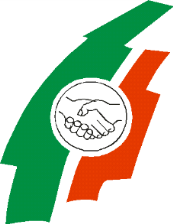 ИЖТИМАГЫЙ ОЕШМА«ТАТАРСТАН РЕСПУБЛИКАСЫПРОФСОЮЗЛАРЫ ФЕДЕРАЦИЯСЕ»ПРЕЗИДИУМПРЕЗИДИУМЫПОСТАНОВЛЕНИЕот 22 января 2015г.г.КазаньКАРАР№ 50